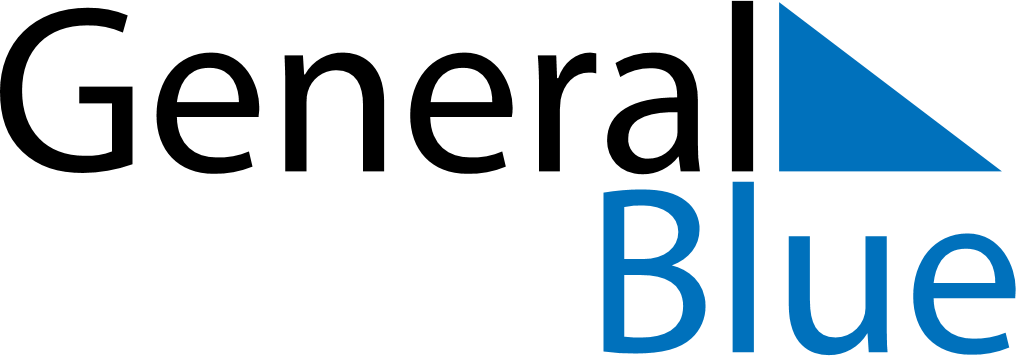 June 2022June 2022June 2022June 2022New ZealandNew ZealandNew ZealandSundayMondayTuesdayWednesdayThursdayFridayFridaySaturday1233456789101011Queen’s Birthday12131415161717181920212223242425MatarikiMatariki2627282930